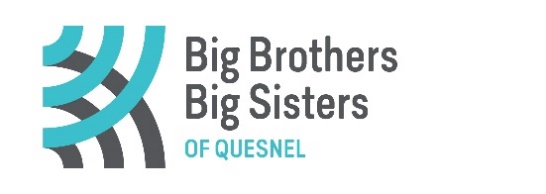 Executive Director’s ReportBig Brothers Big Sisters of QuesnelAnnual General MeetingOctober 22, 2020For new people in attendance, I will note my overall duties as Executive Director.  They include caseworker, public relations, assisting with fundraising, and administration. My regular responsibilities as a caseworker involve screening potential Big Brothers and Big Sisters, processing Little Brothers and Little Sisters applications, setting up matches, supervising matches, closing matches, updating case management, implementing all in school mentoring programs within the School District 28.  Public Relations and awareness include: speaking to community groups and initiating partnerships with businesses and community organizations. Part of my role is to source out funding for the agency, and this includes writing grants, and seeking in kind and other donations from community agencies.  Administration duties include supervising staff, participating in various agency committees and, reporting to National Office.  Accreditation was successfully completed last year. MISSION STATEMENT: Enable life-changing mentoring relationships to ignite the power and potential of young people. VISION STATEMENT:All young people realize their full potentialCase WorkThere are currently 8 matches and 5 new Big Sisters and 1 Couple going through the screening process. In total we potentially have 7 new Bigs this year.  30 children are in the Big Bunch Program, and we currently carry a waitlist of 20 children.There were 62 Teen In-School Mentors and 51 mentees.There were 2 Community In-School Mentors. Go Girls was offered at Ecole Lhtako Red Bluff and Voyageur School.  26 girls participated. This year we hosted our first social distanced Go Girls and had 2 attendees, 3 guest speakers, and 1 new facilitatorThere were two groups of Kids in Motion for a total of 46 kids servedWe successfully had Kate’s Wedding this year and will continue to brand the mock wedding as BBBSQ’s annual dinner theatre event.We served 109 children with in school programs.Program HighlightsBoth the Board manual and Nation Standards Manual have been completely updated.We put together Christmas bags for all our Littles for Christmas, a big thank you to the Liquor Store (stuffed bears) and Dairy Queen (gift cards) for their donations.  Rodeo Club sponsored two families and Bouchie Lake Volunteer Fire Department sponsored one family for Secret Santa and provided the family with food and gifts. Big Brothers Big Sisters also sponsored a single family.Staff contributed volunteer hours and some mileage expenses.  Public Relations/Marketing/FundraisingI have continued BBBSQ’s involvement with Kidsport/JumpStart and Quesnel Community Connect Meetings.Grant applications approved:   Community Gaming $62,200TELUS $1,500 to virtualize programsA. Verhey Legacy Fund $28,800.00United Way $3,600 $1,500 for summer food activities for Big Bunch $2,100 for virtualization of programs and program activitiesCorporate and individual donations or support throughout the year include:  QRP Employees, Rosemarie Shopa, J. Brears, All West Glass,  McDonalds, Coffee Break, Quesnel Observer, Boychuck Legacy Fund, BC Fruit Truck, Cariboo Country/The Goat, Kurt Pethick Integris Financial, School District 28, CJ Directory, West Fraser, MDF Westpine, United Steelworkers 1-2017, West Jet, Telus,  Panago, Century 21 Energy, Dominos, Booster Juice, CIBC, VIA Rail, 7-11, Safeway, Taseko/Gibralter, Quesnel Lions Club, Quesnel Rotary, Paddy Storey, RBC, 7-11, Heather Smith, Quesnel Rodeo Club, Bouchie Lake Recreation, Knights of Columbus, NCAFPS, QRP, Maynard Bara, and Stacey Taylor.   Monthly articles in Cariboo Observer.  Regular ads in Cariboo Observer, Coffee Break and on Cariboo Country radio.Renew Crew continued for half of the year, until COVID-19 protocols closed the bins.  Thank you to Otto, Jamie, Joanie, and Patrick for helping make this social enterprise a huge success again this year Staff would like to express our appreciation to President Cindy for her many hours of volunteer work and her dedication.  We would also like to thank Colin, Brenda, Sandra, Kristina, Shirley, Shaun, our mentors, volunteers and community members for their participation and support.Respectfully submittedSarah Thompson